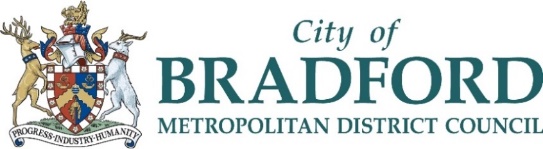 CONFIDENTIALPRIVATE FOSTERINGApplication FormChild/ren subject to Private Fostering ArrangementDetails of person placing their child with you in a Private Fostering ArrangementYOUR PERSONAL DETAILSApplicant 1Applicant 2OTHER INFORMATIONPlease note, we will eventually seek consent from these adults for Police Checks to be undertakenDeclarationI/we agree to the Local Authority arranging for Police records to be checked for previous convictions and for Reference Checks being undertaken and understand this information is given in confidence.I/we agree to the Local Authority undertaking checks on their Children’s Services Information System and the Childminding database in relation to Private Foster Carer approval and understand this information is given in confidence.I/we hereby give my/our consent for any relevant information regarding myself/ourselves to be disclosed to Bradford Children’s Social Care in relation to Private Foster Carer approval.I/we have received Bradford Children’s Social Care’s Private Fostering Guidance for Parents and Carers SignaturesApplicant 1	…………………………………………………	Date	…………………………………Applicant 2	…………………………………………………	Date	…………………………………Please return this form by any of the following methodsVia you Social WorkerBy post or hand deliver to Children’s Social Care at any of the below officesSir Henry Mitchel House, 4 Manchester Road, Bradford, BD5 0QLKeighley Town Hall, Bow Street, Keighley, BD21 3PAFarcliffe Family Centre, 56 Toller Lane, Bradford, BD8 8HQBy secure e-mail to childrens.enquiries@bradford.gov.uk IMPORTANT INFORMATION1		Before sending back, please check and ensure you have answered all the questions as far as is possible.2		You must inform Children’s Social Care immediately in writing ifAny of the applicants change their addressAny foster child moves into or out of your homeIf any person over 16 years of age moves in or out of your homeIf any foster child was to die whilst in your care3		Please do not hesitate to ask your Social Worker if there is anything you are unclear of; you may wish to also consider taking legal advice if you feel this may be helpful or if you disagree with any legal decision that is made by Children’s Social Care.4		Please keep a copy of this document for your referenceNameDOBHome AddressNameDOBHome AddressFirst NameSurnamePrevious NamesDOBCurrent AddressPrevious Address (covering 5 years)Contact NumberE-mail AddressOccupationPlace of BirthNationalityReligionEthnic OriginGP Surgery NameGP Surgery AddressDo you have any health conditions?  YES  /  NO(delete as appropriate)If yes, please detailIf yes, please detailRelationship Status(mark as appropriate)Married / Separated / Divorced / Widowed / Single / In a Relationship / Living with Partner  Married / Separated / Divorced / Widowed / Single / In a Relationship / Living with Partner  Relationship Status(mark as appropriate)If in a relationship or living with Partner, please state length of relationshipAre there any commitments in respect of a former partner and/or children from a previous marriage?  YES / NO(delete as appropriate)if yes, please detailif yes, please detailDetails of your childrenDetails of your childrenDetails of your childrenDetails of your childrenDetails of your childrenNameDOBRelationship(delete as appropriate)Date Order (if applicable)Living with you(delete as appropriate) Own / Step / Adopt / FosterYES / NOOwn / Step / Adopt / FosterYES / NOOwn / Step / Adopt / FosterYES / NOOwn / Step / Adopt / FosterYES / NOOwn / Step / Adopt / FosterYES / NOOwn / Step / Adopt / FosterYES / NOHas there been previous Children’s Social Care involvement with your own children?  YES / NO(delete as appropriate)if yes, please detail, including Local Authorityif yes, please detail, including Local AuthorityHave you ever applied to another Local Authority to adopt, foster of childmind?  YES / NO(delete as appropriate)if yes, please detail, including Local Authority, date of application and resultif yes, please detail, including Local Authority, date of application and resultHave you everYES / NO(delete as appropriate)If yes, please state date and circumstancesBeen convicted of any criminal offences involving a child?YES / NOHad a child removed from your care by the order of any Court or Local AuthorityYES / NOHad registration under Part X of the Children Act 1989 refused or cancelled (childminding)?YES / NOHad your rights and duties with respect to any child vested in a Local Authority?YES / NOHad a prohibition imposed on you at any time?YES / NOBeen disqualified from acting as a Foster Parent?YES / NOPlease provide details of two people from whom references may be obtained.   These should be people who know you personally as a family, not your doctor or bank manager.  We will be writing to them in the first instance, but as your application proceeds we may also need to interview them by appointment.Please provide details of two people from whom references may be obtained.   These should be people who know you personally as a family, not your doctor or bank manager.  We will be writing to them in the first instance, but as your application proceeds we may also need to interview them by appointment.Please provide details of two people from whom references may be obtained.   These should be people who know you personally as a family, not your doctor or bank manager.  We will be writing to them in the first instance, but as your application proceeds we may also need to interview them by appointment.Please provide details of two people from whom references may be obtained.   These should be people who know you personally as a family, not your doctor or bank manager.  We will be writing to them in the first instance, but as your application proceeds we may also need to interview them by appointment.NameNameAddressAddressContact No.Contact No.E-mail E-mail First NameSurnamePrevious NamesDOBCurrent Address (if different to applicant 1)Previous Address (if different to applicant 1)Contact NumberE-mail AddressOccupationPlace of BirthNationalityReligionEthnic OriginGP Surgery NameGP Surgery AddressDo you have any health conditions?  YES  /  NO(delete as appropriate)If yes, please detailIf yes, please detailRelationship Status(mark as appropriate)Married / Separated / Divorced / Widowed / Single / In a Relationship / Living with Partner  Married / Separated / Divorced / Widowed / Single / In a Relationship / Living with Partner  Relationship Status(mark as appropriate)If in a relationship or living with Partner, please state length of relationshipAre there any commitments in respect of a former partner and/or children from a previous marriage?  YES / NO(delete as appropriate)if yes, please detailif yes, please detailDetails of your children - (if different to applicant 1)Details of your children - (if different to applicant 1)Details of your children - (if different to applicant 1)Details of your children - (if different to applicant 1)Details of your children - (if different to applicant 1)NameDOBRelationship(delete as appropriate)Date Order (if applicable)Living with you(delete as appropriate) Own / Step / Adopt / FosterYES / NOOwn / Step / Adopt / FosterYES / NOOwn / Step / Adopt / FosterYES / NOOwn / Step / Adopt / FosterYES / NOOwn / Step / Adopt / FosterYES / NOOwn / Step / Adopt / FosterYES / NOHas there been previous Children’s Social Care involvement with your own children? (if different to applicant 1)YES / NO(delete as appropriate)if yes, please detail, including Local Authorityif yes, please detail, including Local AuthorityHave you ever applied to another Local Authority to adopt, foster of childmind?  YES / NO(delete as appropriate)if yes, please detail, including Local Authority, date of application and resultif yes, please detail, including Local Authority, date of application and resultHave you everYES / NO(delete as appropriate)If yes, please state date and circumstancesBeen convicted of any criminal offences involving a child?YES / NOHad a child removed from your care by the order of any Court or Local AuthorityYES / NOHad registration under Part X of the Children Act 1989 refused or cancelled (childminding)?YES / NOHad your rights and duties with respect to any child vested in a Local Authority?YES / NOHad a prohibition imposed on you at any time?YES / NOBeen disqualified from acting as a Foster Parent?YES / NOPlease provide details of two people from whom references may be obtained.   These should be people who know you personally as a family, not your doctor or bank manager.  We will be writing to them in the first instance, but as your application proceeds we may also need to interview them by appointment.Please provide details of two people from whom references may be obtained.   These should be people who know you personally as a family, not your doctor or bank manager.  We will be writing to them in the first instance, but as your application proceeds we may also need to interview them by appointment.Please provide details of two people from whom references may be obtained.   These should be people who know you personally as a family, not your doctor or bank manager.  We will be writing to them in the first instance, but as your application proceeds we may also need to interview them by appointment.Please provide details of two people from whom references may be obtained.   These should be people who know you personally as a family, not your doctor or bank manager.  We will be writing to them in the first instance, but as your application proceeds we may also need to interview them by appointment.NameNameAddressAddressContact No.Contact No.E-mail E-mail Significant Adults (living within the household or regularly visiting) Significant Adults (living within the household or regularly visiting) Significant Adults (living within the household or regularly visiting) Significant Adults (living within the household or regularly visiting) NameDOBAddressRelation to ApplicantHas anyone within your household ever been convicted of a Criminal Offence?  YES / NO(delete as appropriate)if yes, please detailif yes, please detailAccommodation InformationAccommodation InformationIs your property rented, mortgaged or owned?How long have you lived in your current property?Number of living roomsNumber of bedroomsWhat are the sleeping arrangements for the child being Privately Fostered?What are the sleeping arrangements for the child being Privately Fostered?Please outline your reason for wishing to Privately Foster and any other comments